Escape Game 5e – Les données personnelles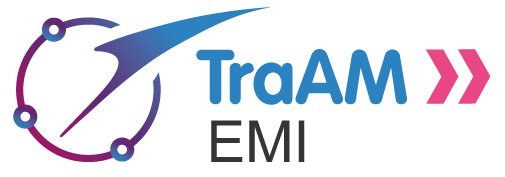 Enigme 1 : que sont les données personnelles ?Répondez en groupe aux questions suivantes. Cela vous permettra d’expliquer à vos camarades les informations que vous avez retenues. Vous effectuerez pour cela des recherches sur E-sidoc sur les données personnelles.❶ a. En consultant la vidéo de Lumni intitulée « L’obscur business des données personnelles », cochez tout ce qui est une donnée personnelle Nom			 Numéro de licence sportive		 Informations de santé Genre			 Adresse postale			 Adresse IP Code barre d’un livre	 Orientation sexuelle			 Ageb. En consultant la vidéo de la CNIL « Qu’est-ce qu’une donnée personnelle » expliquez ce qu’est une donnée sensible.Ce sont des données protégées qui ne peuvent être délivrées que par le consentement de la personne. Ce sont des informations sur la religion, la sexualité, le dossier médical et les opinions politiques.❷ Les cookies et l’adresse IPQu’est-ce qu’un cookie ?C’est un petit fichier informatique qui observe et enregistre vos faits et gestes. C’est un tracker, c’est à dire un collecteur d’informations qui revend ces données à des sites commerciaux.Qu’est-ce qu’une adresse IP ? Quelles informations les serveurs peuvent-ils recueillir à partir de cette adresse ?C’est un numéro permettant d’identifier votre ordinateur sur Internet. A partir de ce dernier, on va pouvoir récupérer vos coordonnées géographiques, votre fournisseur d’accès, votre navigateur.❸ En lisant la bande dessinée numérique Dans la tête de Juliette : plongée dans le tourbillon numérique, expliquez comment Juliette est suivie à la trace. Quel nom donne-t-on à ce modèle ?  A chaque fois que Juliette se connecte, visite des sites web, commente, like, un serveur va enregistrer son comportement en ligne, pour pouvoir lui proposer de la publicité ciblée. C’est ce que l’on appelle le modèle de l’économie de l’attention.. ❹ La géolocalisation et les sources de données de l’économie de l’attentionD’après l’article de Okapi 1073, comment les objets connectés (de type smartphone) nous observent-ils ?En fonction des applications installées, les smartphones conservent la trace de nos appels, nos SMS, nos battements de cœur, mais ils peuvent aussi grâce au GPS, nous géolocaliser.Pourquoi ces données sont-elles un trésor pour les publicitaires ?Cela permet aux grandes entreprises de faire de la publicité ciblée selon les profils des gens : exemples